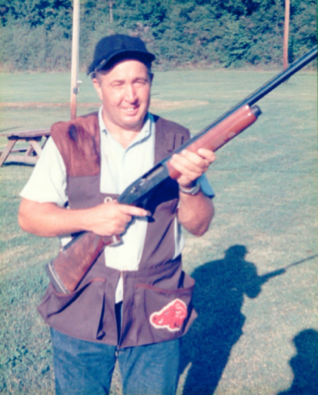 Tommy Oldridge1993Tommy Began registering targets in 1965.  The first of his major titles was awarded in 1967 when he won the All-Around and the Doubles.  From 1967 through 1973, he won eleven major titles, including All-Around five times, Singles two times and Doubles four times.  He last registered targets in 1983.